The Prevention Department at Riverbend Center for Mental Health is hosting an Art Contest called, “A World without Drugs”. It’s open to all kids in Lauderdale, Colbert, and Franklin counties. This art contest helps the kids in this community to understand their role as citizens and what it means to help to reduce and prevent prescription drug misuse, use, and abuse while providing them the opportunity to promote a drug free community. Younger participants (age 3-6) may participate in one of the Coloring Sheet divisions and will receive a Certificate of Recognition. Older students (age 7-17) will participate in the Art Contest and their artwork will be judged based on the criteria below. Please read contest requirements and judging criteria carefully. Only projects that meet the requirements and judging criteria will be considered. Winning artwork may be featured on promotional items and/or social media.WHEN/WHERE  The following libraries will serve as artwork drop off locations in each county. Each coloring sheet or art contest submission must be submitted by Friday, July 12, 2019 by 2:00 pm.  Late entries will not be accepted. AGE DIVISIONS COLORING SHEET Caterpillars – Ages 3 – 4 Butterflies – Ages 5 – 6 ART CONTESTDivision I – Ages 7 – 9 Division II – Ages 10 – 12 Division III – Ages 13 – 17 ELIGIBILITY Any child who permanently resides in Lauderdale, Colbert, or Franklin county during the Art Contest window (June 12 – July 12) can participate in the art contest division that meets their age group. Also, any child visiting parents/grandparents who permanently reside in Lauderdale, Colbert, or Franklin county during the Art Contest window (June 12 – July 12) may participate in the art contest division that meets their age group. THEMEThe theme this year is, “A World without Drugs.” There are more deaths, illnesses, and disabilities from drug use/misuse than from any other preventable health condition. Today, one in four Alabama deaths is attributed to alcohol, tobacco, prescription, and/or illegal drug use. Your artwork should reflect the theme of “A World without Drugs”.  Winning artwork may be featured on promotional items and/or social media. POSTER REQUIREMENTSArtwork must be on white paper or poster board and no smaller than 13 x 20 inches and no larger than 22 x 28 inches. Do not mat, laminate, or frame artwork.Only one entry per student and each entry must be the work of only one student.All artwork must be the individual student's original creation. Duplications are not accepted. Copyrighted characters (such as Superman) or any clip art will not be accepted.All media are accepted. (Chalk, charcoal, and pastel entries should be sealed with a spray to prevent smearing.)Three-dimensional entries will not be accepted. Nothing may be glued, stapled or attached to the artwork. For any entries in the following Art Contest divisions: Division I, II, and III, the “Child/Parent Release” must be permanently attached to the back of the art project with glue (no tape/staples). The Coloring Sheet will have this form printed on the back. Submissions cannot be turned in without the completed “Child/Parent Release”. All posters should be reflective of the contest theme.By entering, participants agree to have artwork publically displayed and photographed for social media as well as potential for use on promotional items. JUDGING The artwork meets the requirements listed above. The artwork theme is clearly conveyed. The artwork shows creativity, originality, and artistic quality. JUDGING PROCEDURES All artwork must be submitted to Riverbend Center for Mental Health (located at 635 W. College Street – Florence, AL) or one of the participating libraries listed above by 2:00 pm, Friday, July 12, 2019. Judging will take place the week of July 15-19, 2019. Winners will be announced Monday, July 22nd at the Florence Public Library, where winning entries in each category will be displayed.  Certificates of Recognition will be awarded to each child in the two coloring sheet divisions: Caterpillars and Butterflies.Ribbons will be awarded for a 1st, 2nd, and 3rd place winner in each of the following divisions: Art Contest, Division I – Ages 7 – 9 Art Contest, Division II – Ages 10 – 12 Art Contest, Division III – Ages 13 – 17CHILD/PARENT RELEASE (To be affixed to the back of all contest entries.)______________________________, has my permission to enter the Riverbend Prevention Art Contest and we agree to abide by                       (Child’s Name) the Riverbend Prevention Art Contest rules and regulations. Please fill in the correct circle for which contest your child is entering: Caterpillars	(Coloring Sheet) 	Ages 3 – 4 Butterflies  	(Coloring Sheet)	Ages 5 – 6Division I	(Art Contest) 	Ages 7 – 9 Division II 	(Art Contest)	Ages 10 – 12 Division III 	(Art Contest)	Ages 13 – 17 In the event your child wins, how do you want to be notified? Please indicate your preference below by initialing and then providing the required information. _____	Please contact me via phone at the following number: _____________________________________________________________	Please contact me via email at the following address: _____________________________________________________________________________________________		____________________________ 		______________Parent/Guardian Signature		               Relationship to Child 		            Date- - - - - - - - - - - - - - - - - - - - - - - - - - - - - - - - - - - - - - - - - - - - - - - - - - - - - - - - - - - - - - - - - - - - - - - - - - - - - - - - - - - - - - - - - - - - - - - - - - - - - Please remove this bottom portion so you can have a reminder for your fridge! Riverbend Prevention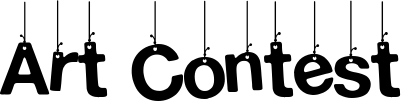 Awards CeremonyMonday, July 22, 2019 - 5:00 – 6:30 pmFlorence-Lauderdale Public Library – 350 North Wood Avenue – Florence, Alabama 35630Certificates of Recognition will be awarded to each child in the two coloring sheet divisions: Caterpillars and Butterflies. Certificates for all who participated, will be available to pick up at the awards ceremony on Monday, July 22, 2019 at the Florence-Lauderdale Public Library between the hours of 5:00 – 6:30 pm. We invite you to stay to look at all the amazing art work on display. The Art Contest Awards Ceremony will begin at 5:00 pm on Monday, July 22, 2019 in the Conference Room. Ribbons will be awarded to a 1st, 2nd, and 3rd place winner at the awards ceremony in each of the following Art Contest divisions: Division I – Ages 7 – 9, Division II – Ages 10 – 12, and Division III – Ages 13 – 17.COUNTYDROP OFF LOCATIONADDRESSLAUDERDALERIVERBEND CENTER FOR MENTAL HEALTH 635 WEST COLLEGE STREET FLORENCE, ALABAMA LAUDERDALEFLORENCE-LAUDERDALE PUBLIC LIBRARY 350 NORTH WOOD AVENUE FLORENCE, ALABAMA LAUDERDALEKILLEN PUBLIC LIBRARY 325 J.C. MAULDIN HIGHWAY KILLEN, ALABAMA COLBERTMUSCLE SHOALS PUBLIC LIBRARY 1918 E AVALON AVENUE MUSCLE SHOALS, ALABAMA COLBERTSHEFFIELD PUBLIC LIBRARY 316 N MONTGOMERY AVENUE SHEFFIELD, ALABAMA COLBERTHELEN KELLER PUBLIC LIBRARY 511 NORTH MAIN STREET TUSCUMBIA, ALABAMA FRANKLINRUSSELLVILLE PUBLIC LIBRARY 110 EAST LAWRENCE STREET RUSSELLVILLE, ALABAMA FRANKLINWEATHERFORD PUBLIC LIBRARY 307 WEST 4TH AVENUE, SOUTH RED BAY, ALABAMA Child’s first/last name (PRINT) BirthdayAge Address City/StateZip code 